                                                                              Elamjad Neji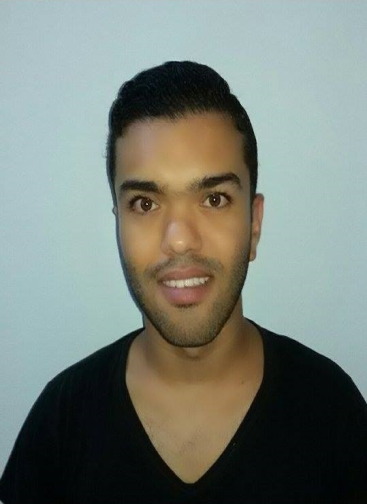                                                                               2 Rue Elyes Cite Elabasatin                                                                               Zaghouan 1100 Tunis                                                                              (+216) 2107209                                                                              lamjed.nejie@yahoo.frTechnicien Supérieur en Génie CivilFORMATIONS :Année2016 : Obtention d’un diplôme de formation Autodesk Robot structural : (module Bâtiment,                        module Charpente Métallique, module  Ouvrage d’art)                          Année2016 : Obtention d’un diplôme de formation AUTOCAD 2D/3DAnnée 2013 : Obtention d’un diplôme de formation aux méthodes d’enquête d’Handicap InternationalAnnée 2012 : Obtention d’un diplôme licence Appliquée en Génie Civil : Gestion et Suivie                         des projets de construction. Année 2008 : Obtention d’un diplôme du baccalauréat Science ExpérimentaleEXPERIENCES :2015/2016 :   Contrat Service Civil Volontaire : Croissant Rouge Tunisien.  Missions : - Assister à des séances d'accompagnement organisées périodiquement.                  -Faire des activités humanitaires, développer les activités communautaires. 2014/2015 : Contrat Service Civil Volontaire : Croissant Rouge TunisienMissions : -Assister à des séances d'accompagnement organisées périodiquement.                  - Faire des activités humanitaires, développer les activités communautaires. 2013/2014 : Enquêteur chez Handicap International (2 mois).Missions :- Faire des enquêtes sur le programme de recherche du projet LEAD  sur le cout du handicap en Tunisie et de  mieux connaitre les différents types d’handicap les plus rencontrés et  les conditions de vie des handicapes.2012/2013 : Stage à la société MHETLI TOUMI DES TRAVEAUX PUBLIQUES (4 mois)Missions : -Suivie les travaux d’exécution d’un ensemble résidentiel composé de 86.                    Logements et des appartements.                 - Faire le planning, dessiner les plans sur AUTOCAD, Faire le métré de chantier.2011/2012 :     Stage à la société KALLEL DE BATIMANT  (2mois)Missions : - Suivie les travaux d’exécution d’une boutique de Parfum FATALE.                    -Gérer le chantier.                    -Faire le planning, dessiner les plans sur AUTOCAD.2011/2012 : Stage à la société immobilière FATMA EZZAHRA (3mois)Missions : -Suivie les travaux d’exécution d’un ensemble résidentielle.                 - Faire le planning, le métré, dessiner le plan d’installation.2009/2010 : Stage a la société nationale immobilière de Tunisie (1mois)Missions : -Suivie les travaux d’exécution d’un ensemble résidentielle.                 - Refaire les plans sur AUTOCADCOMPETENCES Informatiques : Outils bureautiques (Word, Excel, PowerPoint, Access…).Logicielle :   AutoCAD  2D/3D, Autodesk robot  Structural.LANGUEFrançais : Bon niveau (lu, écrit, parlé)Anglai: lu, écrit.CENTRE D’INTEREVoyage, peinture, natation. 